STŘEDNÍ PRŮMYSLOVÁ ŠKOLA STAVEBNÍMÁCHOVA 628, VALAŠSKÉ MEZIŘÍČÍ, 757 01OBOR: TECHNICKÁ ZAŘÍZENÍ BUDOVKONSTRUKČNÍ CVIČENÍ - VYTÁPĚNÍ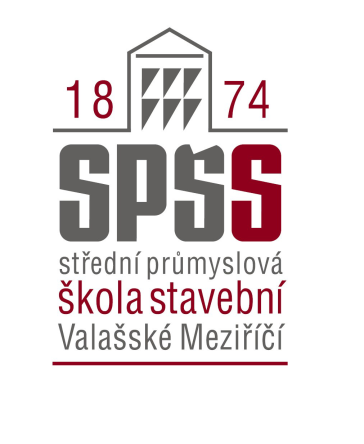 PROJEKT ÚSTŘEDNÍHO VYTÁPĚNÍ  RODINNÝ DŮMŠKOLNÍ ROK					             JMÉNO, PŘÍJMENÍ2013/2014					             Třída T3